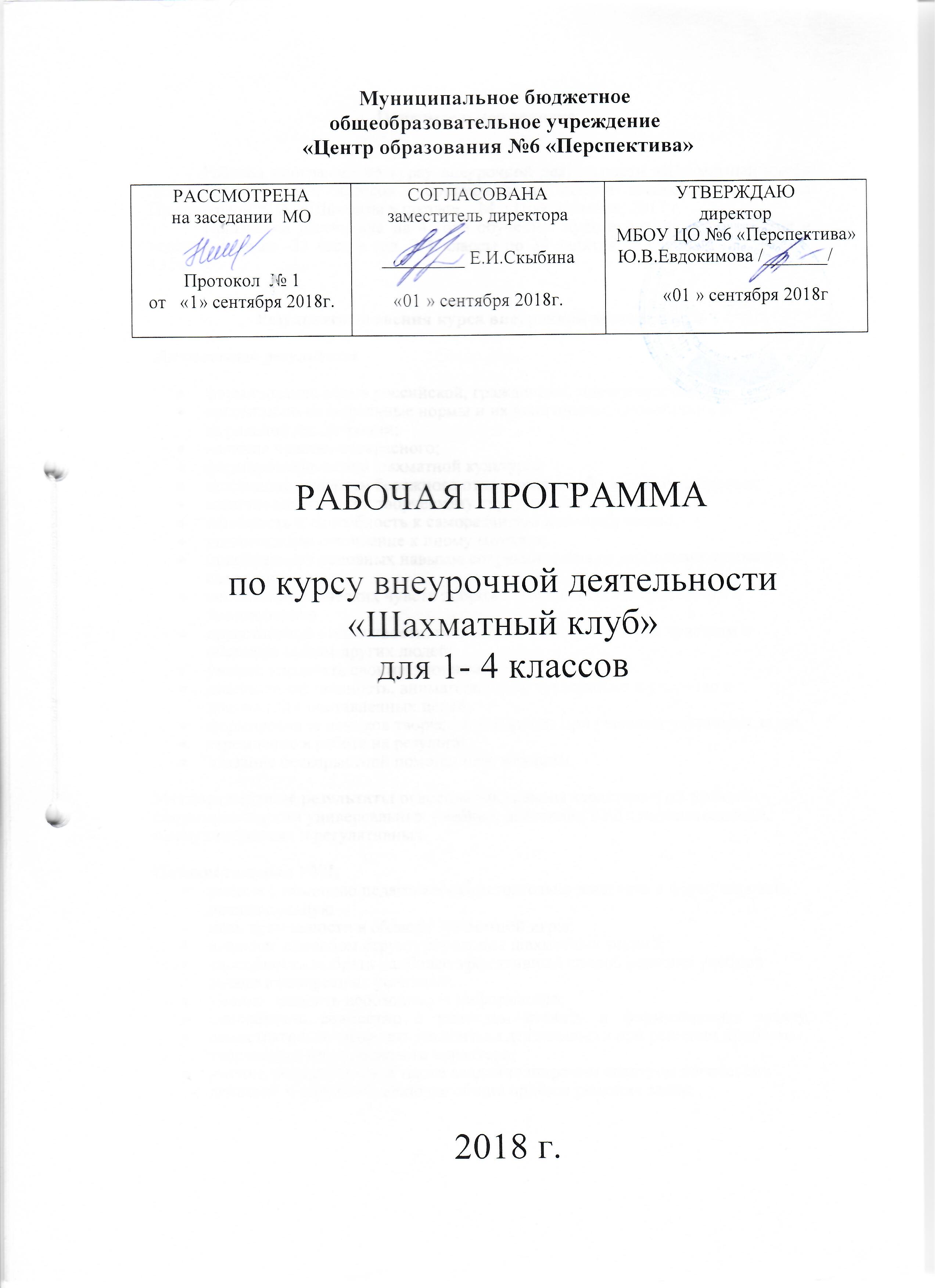 Пояснительная запискаРабочая программа по курсу внеурочной деятельности «Шахматный клуб» для учащихся 1-4-х классов  составлена на основе авторской программы Прудниковой Е. А. «Шахматы в школе».   М. : Просвещение, 2017 г.Программа рассчитана на 4 года обучения. Курс включает одно занятие в неделю, 1 класс -33 часа в год, 2-4 классы по 34 занятия за учебный год. Всего-135ч.Результаты освоения курса внеурочной деятельности Личностные результатыформирование основ российской, гражданской идентичности;ориентацию на моральные нормы и их выполнение, способность к моральной децентрации;наличие чувства прекрасного;формирование основ шахматной культуры;понимание важности бережного отношения к собственному здоровью;наличие мотивации к творческому труду, работе на результат;готовность и способность к саморазвитию и самообучению;уважительное отношение к иному мнению;приобретение основных навыков сотрудничества со взрослыми людьми и сверстниками;воспитание этических чувств доброжелательности, толерантности и эмоциональнонравственной отзывчивости, понимания и сопереживания чувствам и обстоятельствам других людей;умение управлять своими эмоциями;дисциплинированность, внимательность, трудолюбие и упорство в достижении поставленных целей;формирование навыков творческого подхода при решении различных задач,стремление к работе на результат;оказание бескорыстной помощи окружающим.Метапредметные результаты освоения программы характеризуют уровень сформированности универсальных учебных действий (УУД): познавательных, коммуникативных и регулятивных.Познавательные УУД:умение с помощью педагога и самостоятельно выделять и формулировать познавательнуюцель деятельности в области шахматной игры;владение способом структурирования шахматных знаний;способность выбрать наиболее эффективный способ решения учебной задачи в конкретных условиях;умение находить необходимую информацию;способность   совместно   с   учителем   ставить   и   формулировать   задачу,самостоятельно создавать алгоритмы деятельности при решении проблемы творческого или поискового характера;умение моделировать, а также владение широким спектром логических действий и операций, включая общие приёмы решения задач;способность строить логические цепи рассуждений, анализировать и просчитывать результат своих действий, воспроизводить по памяти информацию,устанавливать причинно-следственные связи, предвидеть реакцию соперника, сопоставлять факты, концентрировать внимание, находить нестандартные решения.Коммуникативные УУД:умение находить компромиссы и общие решения, разрешать конфликты на основе согласования различных позиций;способность формулировать, аргументировать и отстаивать своё мнение, вести дискуссию, обсуждать содержание и результаты совместной деятельности;умение донести свою точку зрения до других и отстаивать собственную позицию, а также уважать и учитывать позицию партнёра (собеседника);возможность организовывать и осуществлять сотрудничество и кооперацию с учителем и сверстниками, адекватно передавать информацию и отображать предметное содержание и условия деятельности в речи.Регулятивные УУД:умение планировать, контролировать и объективно оценивать свои умственные,физические, учебные и практические действия в соответствии с поставленной задачей и условиями её реализации;способность принимать и сохранять учебную цель и задачу, планировать её реализацию(в том числе во внутреннем плане), контролировать и оценивать свои действия, вносить соответствующие коррективы в их выполнение.Предметные результаты освоения программы характеризуют умения и опыт обучающихся, приобретаемые и закрепляемые в процессе освоения учебного предмета «Шахматы в школе».B результате освоения обязательного минимума знаний при обучении по данной программе обучающиеся начальной школы (1–4 классы) должны:приобрести знания из истории развития шахмат, представления о роли шахматих значении в жизни человека;владеть терминологией шахматной игры, понимать функциональный смысл и направленность действий при закреплении изученного шахматного материала;приобрести навык организации отдыха и досуга с использованием шахматной игры.Содержание курса внеурочной деятельности с  указанием  форм организации и видов  деятельностиСодержание программы1 класс (33 часа; 1 час в неделю)Раздел № 1. Сведения из истории шахмат (1ч.)-Шахматная доска, белые и черные поля, горизонталь, вертикаль, диагональ, центр.Раздел №2. Базовые понятия шахматной игры (29 ч.)ШАХМАТНЫЕ ФИГУРЫ.Белые, черные, ладья, слон, ферзь, конь, пешка, король.- НАЧАЛЬНАЯ РАССТАНОВКА ФИГУР.Начальное положение (начальная позиция); расположение каждой из фигур в начальной позиции; правило “ферзь любит свой цвет”; связь между горизонталями, вертикалями, диагоналями и начальной расстановкой фигур.Раздел №3. Конкурсы решения позиций (4 ч.)-  ХОДЫ И ВЗЯТИЕ ФИГУР (основная тема учебного курса).Правила хода и взятия каждой из фигур, игра “на уничтожение”, белопольные и чернопольные слоны, одноцветные и разноцветные слоны, качество, легкие и тяжелые фигуры, ладейные, коневые, слоновые, ферзевые, королевские пешки, взятие на проходе, превращение пешки.- ЦЕЛЬ ШАХМАТНОЙ ПАРТИИ.Шах, мат, пат, ничья, мат в один ход, длинная и короткая рокировка и ее правила.Раздел №3 Соревнования (3 ч)ИГРА ВСЕМИ ФИГУРАМИ ИЗ НАЧАЛЬНОГО ПОЛОЖЕНИЯ.Самые общие представления о том, как начинать шахматную партию.2 класс (34 часа; 1 час в неделю)Раздел № 1. Сведения из истории шахмат (1ч)-КРАТКАЯ ИСТОРИЯ ШАХМАТ.Рождение шахмат. От чатуранги к шатранджу. Шахматы проникают в Европу. Чемпионы мира по шахматам.Раздел №2. Базовые понятия шахматной игры (20 ч.)-ШАХМАТНАЯ НОТАЦИЯ.Обозначение горизонталей и вертикалей, полей, шахматных фигур. Краткая и полная шахматная нотация. Запись шахматной партии. Запись начального положения.  -ЦЕННОСТЬ ШАХМАТНЫХ ФИГУР.Ценность фигур. Сравнительная сила фигур. Достижение материального перевеса. Способы защиты. - ТЕХНИКА МАТОВАНИЯ ОДИНОКОГО КОРОЛЯ.Две ладьи против короля. Ферзь и ладья против короля. Король и ферзь против короля. Король и ладья против короля.Раздел №3. Соревнования и шахматные праздники (8+1 ч)-ДОСТИЖЕНИЕ МАТА БЕЗ ЖЕРТВЫ МАТЕРИАЛА.Учебные положения на мат в два хода в дебюте, миттельшпиле и эндшпиле (начале, середине и конце игры). Защита от мата. - ШАХМАТНАЯ КОМБИНАЦИЯ.Достижение мата путем жертвы шахматного материала (матовые комбинации). Типы матовых комбинаций: темы разрушения королевского прикрытия, отвлечения, завлечения, блокировки, освобождения пространства, уничтожения защиты и др. Шахматные комбинации, ведущие к достижению материального перевеса. Комбинации для достижения ничьей (комбинации на вечный шах, патовые комбинации и др.).3класс (34 часа; 1 час в неделю)Раздел № 1. Сведения из истории шахмат (1ч)КРАТКАЯ ИСТОРИЯ ШАХМАТ.- Шахматы проникают в Европу. Раздел №2. Базовые понятия шахматной игры (20 ч.)ОСНОВЫ ДЕБЮТА.Двух- и трехходовые партии. Невыгодность раннего ввода в игру ладей и ферзя. Игра на мат с первых ходов. Детский мат и защита от него. Игра против “повторюшки-хрюшки”. Принципы игры в дебюте. Быстрейшее развитие фигур. Понятие о темпе. Гамбиты. Наказание “пешкоедов”. Борьба за центр. Безопасная позиция короля. Гармоничное пешечное расположение. Связка в дебюте. Коротко о дебютах.Раздел №3. Соревнования и шахматные праздники (8+1 ч)ДОСТИЖЕНИЕ МАТА БЕЗ ЖЕРТВЫ МАТЕРИАЛА.Учебные положения на мат в два хода в дебюте, миттельшпиле и эндшпиле (начале, середине и конце игры). Защита от мата.4 класс (34 часа;1 час в неделю)Раздел № 1. Раздел № 1. Сведения из истории шахмат (1ч)-КРАТКАЯ ИСТОРИЯ ШАХМАТ.Чемпионы мира по шахматам.Раздел №2. Базовые понятия шахматной игры (22 ч.)-ОСНОВЫ МИТТЕЛЬШПИЛЯ.Самые общие рекомендации о том, как играть в середине шахматной партии. Тактические приемы. Связка в миттельшпиле. Двойной удар. Открытое нападение. Открытый шах. Двойной шах. Матовые комбинации на мат в 3 хода и комбинации, ведущие к достижению материального перевеса на темы завлечения, отвлечения, блокировки, разрушения королевского прикрытия, освобождения пространства, уничтожения защиты, связки, “рентгена”, перекрытия и др. Комбинации для достижения ничьей.- ОСНОВЫ ЭНДШПИЛЯ.Элементарные окончания. Ферзь против слона, коня, ладьи (простые случаи), ферзя (при неудачном расположении неприятельского ферзя). Ладья против ладьи (при неудачном расположении неприятельской ладьи), слона (простые случаи), коня (простые случаи). Матование двумя слонами (простые случаи). Матование слоном и конем (простые случаи). Пешка против короля. Пешка проходит в ферзи без помощи своего короля. Правило “квадрата”. Пешка проходит в ферзи при помощи своего короля. Раздел №3. Конкурсы решения позиций (2 ч)Матование слоном и конем (простые случаи).Раздел №4. Соревнования и шахматные праздники (8+1 ч)Оппозиция. Пешка на седьмой, шестой, пятой, четвертой, третьей, второй горизонтали. Ключевые поля. Удивительные ничейные положения (два коня против короля, слон и пешка против короля, конь и пешка против короля). Самые общие рекомендации о том, как играть в эндшпиле.Формы подведения итогов реализации курсапринимать участие в шахматных турнирах:-фестиваль игр;праздник «Игромания»Тематическое планирование1-й год обученияТематическое планирование2-й год обучения Тематическое планирование 3-й  год обучения Тематическое планирование 4-й  год обученияУчебно-тематический план1–й год обучения2–й год обучения3–й год обучения4–й год обученияСписок литературыШахматы в школе. Учебное пособие для образовательных школ. М.: Просвещение, 2017Сухин И.Г. «Шахматы 1-й год, или учусь и учу» Пособие для учителя / Издание 2-е. — Обнинск: Духовное возрождение, 2011. — 120 с.№Раздел / темаКоличество часов предусмотренных на изучение раздела/темы примерной или авторской программойКоличество часов предусмотренных на изучение раздела/темы Рабочей программой1Сведения из истории шахмат1ч1ч2Базовые понятия шахматной игры29ч29ч3Соревнования3ч3чИТОГО33ч33ч№Раздел / темаКоличество часов предусмотренных на изучение раздела/темы примерной или авторской программойКоличество часов предусмотренных на изучение раздела/темы Рабочей программой1Сведения из истории шахмат1ч1ч2Базовые понятия шахматной игры20ч20ч3Конкурсы решения позиций4ч4ч4Соревнования8ч8ч5Шахматные праздники1ч1чИтого:34 ч.34 ч.№Раздел / темаКоличество часов предусмотренных на изучение раздела/темы примерной или авторской программойКоличество часов предусмотренных на изучение раздела/темы Рабочей программой1Сведения из истории шахмат1ч1ч2Базовые понятия шахматной игры20ч20ч3Конкурсы решения позиций4ч4ч4Соревнования8ч8ч5Шахматные праздники1ч1чИтого:34 ч.34 ч.№Раздел / темаКоличество часов предусмотренных на изучение раздела/темы примерной или авторской программойКоличество часов предусмотренных на изучение раздела/темы Рабочей программой1Сведения из истории шахмат1ч1ч2Базовые понятия шахматной игры22ч22ч3Конкурсы решения позиций2ч2ч4Соревнования8ч8ч5Шахматные праздники1ч1чИтого:34 ч.34 ч.№ п\пТема занятияКол-во часовВиды внеурочной деятельности учащихся№ п\пТема занятияКол-во часовВиды внеурочной деятельности учащихся1. Шахматная доска. Знакомство с шахматной доской2 Приобретение базовых знаний Шахматная доска, белые и черные поля, горизонталь, вертикаль, диагональ, центр2.Шахматные фигуры1Приобретение  первоначальных знаний  и умений3.Знакомство с шахматными фигурами (Белые, черные, ладья, слон, ферзь, конь, пешка, король.) 1Приобретение  первоначальных знаний  и умений4.Начальная расстановка фигур.Начальное положение 1Приобретение  первоначальных знаний  и умений5.Знакомство с шахматной фигурой. Ладья. 1Приобретение  первоначальных знаний  и умений6.Ладья в игре.1Приобретение первоначальных знаний  и умений7.Знакомство с шахматной фигурой. Слон.1Приобретение  первоначальных знаний  и умений8.Слон в игре.1Приобретение  первоначальных знаний  и умений9.Ладья против слона.1Приобретение  первоначальных знаний  и умений10.Знакомство с шахматной фигурой. Ферзь.1Приобретение  первоначальных знаний  и умений11.Ферзь в игре.1Приобретение  первоначальных знаний  и умений12.Ферзь против ладьи и слона.1Приобретение  первоначальных знаний  и умений13.Знакомство с шахматной фигурой. Конь.1Приобретение  первоначальных знаний  и умений14.Конь в игре.1Приобретение  первоначальных знаний  и умений15.Конь против ферзя, ладьи слона.1Приобретение  первоначальных знаний  и умений16.Знакомство с пешкой.1Приобретение  первоначальных знаний  и умений17.Пешка в игре.1Приобретение  первоначальных знаний  и умений18.Пешка против ферзя, ладьи, коня, слона.1Приобретение  первоначальных знаний  и умений19.Знакомство с шахматной фигурой. Король.1Приобретение  первоначальных знаний  и умений20.Король против других фигур.1Приобретение  первоначальных знаний  и умений21.Шах.2Приобретение  первоначальных знаний  и умений22.Мат.2Приобретение  первоначальных знаний  и умений23.Ставим мат.2Приобретение  первоначальных знаний  и умений24.Ничья, пат.1Приобретение  первоначальных знаний  и умений25.Рокировка.2Приобретение  первоначальных знаний  и умений26.Шахматная партия.2Получение школьником опыта27.Повторение программного материала.1Получение школьником опытаИтого33ч№ п\пТема занятияКол-во часовВиды внеурочной деятельности учащихся№ п\пТема занятияКол-во часовВиды внеурочной деятельности учащихся1.Повторение изученного материала2Приобретение  первоначальных знаний  и умений2.Краткая история шахмат1Приобретение  первоначальных знаний  и умений3.Шахматная нотация. Обозначение горизонталей, вертикалей, полей.1Приобретение  первоначальных знаний  и умений4.Шахматная нотация. Обозначение шахматных фигур и терминов.1Приобретение  первоначальных знаний  и умений5.Ценность шахматных фигур. Ценность фигур. Сравнительная сила фигур.1Приобретение  первоначальных знаний  и умений6.Ценность шахматных фигур. Достижение материального перевеса.1получение школьником опыта7.Ценность шахматных фигур. Способы защиты.1получение школьником опыта 8.Ценность шахматных фигур. Защита.1Приобретение  первоначальных знаний  и умений9.Техника матования одинокого короля. Две ладьи против короля.1получение школьником опыта10.Техника матования одинокого короля. Ферзь и ладья против короля.1Приобретение  первоначальных знаний  и умений11.Техника матования одинокого короля. Ферзь и король против короля.1Приобретение  первоначальных знаний  и умений  12.Техника матования одинокого короля. Ладья и король против короля.1Приобретение  первоначальных знаний  и умений13.Достижение мата без жертвы материала. Учебные положения на мат в два хода в эндшпиле.1получение школьником опыта14.Достижение мата без жертвы материала. Учебные положения на мат в два хода в миттельшпиле.1Приобретение  первоначальных знаний  и умений15.Достижение мата без жертвы материала. Учебные положения на мат в два хода в дебюте.1Приобретение  первоначальных знаний  и умений  16.Матовые комбинации. Темы комбинаций. Тема отвлечения.1Получение школьником опыта  17.Матовые комбинации. Тема завлечения.1Получение школьником опыта  18.Матовые комбинации. Тема блокировки.1Получение школьником опыта  19.Матовые комбинации. Тема разрушения королевского прикрытия.1Получение школьником опыта  20.Матовые комбинации. Тема освобождения пространства. Тема уничтожения защиты. Тема «рентгена».1Получение школьником опыта  21.Матовые комбинации. Другие шахматные комбинации и сочетание приемов.1Получение школьником опыта  22.Комбинации, ведущие к достижению материального перевеса. Тема отвлечения. Тема завлечения.1Получение школьником опыта  23.Комбинации, ведущие к достижению материального перевеса. Тема уничтожения защиты. Тема связки.1Получение школьником опыта  24.Комбинации, ведущие к достижению материального перевеса. Тема освобождения пространства. Тема перекрытия1Получение школьником опыта  25.Комбинации, ведущие к достижению материального перевеса. Тема превращения пешки.1Получение школьником опыта  26.Комбинации, ведущие к достижению материального перевеса. Сочетание тактических приемов.1Получение школьником опыта  27.Комбинации для достижения ничьей. Патовые комбинации.1Получение школьником опыта  28.Комбинации для достижения ничьей. Комбинации на вечный шах.1Получение школьником опыта  29.Типичные комбинации в дебюте.1Получение школьником опыта  30.Типичные комбинации в дебюте (более сложные примеры).1Получение школьником опыта  31.Повторение программного материала1Получение школьником опыта  32.Повторение программного материала1Получение школьником опыта  33.Повторение программного материала1Получение школьником опыта  Итого:34ч№ п\пТема занятияКол-во часовВиды внеурочной деятельности учащихся№ п\пТема занятияКол-во часовВиды внеурочной деятельности учащихся1.Повторение изученного материала1Приобретение  первоначальных знаний  и умений2.Игровая практика1Приобретение  первоначальных знаний  и умений3.Повторение изученного материала.1Приобретение  первоначальных знаний  и умений4.Практика матования одинокого короля (дети играют попарно).1 получение школьником опыта5.Двух- и трехходовые партии.1 получение школьником опыта6.Решение задания “Мат в 1 ход”1Приобретение  первоначальных знаний  и умений7.Невыгодность раннего ввода в игру ладей и ферзя.1 получение школьником опыта8.Решение заданий “Поймай ладью”, “Поймай ферзя”.1Приобретение  первоначальных знаний  и умений9.Игра “на мат” с первых ходов партии. Детский мат. Защита.1Получение школьником опыта  10.Решение заданий.1Получение школьником опыта  11.Вариации на тему детского мата. Другие угрозы быстрого мата в дебюте. Защита. Как отражать скороспелый дебютный наскок противника.1Получение школьником опыта  12.Решение заданий1Получение школьником опыта  13.“Повторюшка-хрюшка” (черные копируют ходы белых). Наказание “повторюшек”.1Получение школьником опыта  14.Решение заданий1Получение школьником опыта  15.Принципы игры в дебюте. Быстрейшее развитие фигур. Темпы. Гамбиты.1Получение школьником опыта  16.Решение задания “Выведи фигуру”1Получение школьником опыта  17.Наказание за несоблюдение принципа быстрейшего развития фигур. “Пешкоедство”. Неразумность игры в дебюте одними пешками (с исключениями из правила).1Приобретение  первоначальных знаний  и умений18.Решение заданий.1Приобретение  первоначальных знаний  и умений19.Принципы игры в дебюте. Борьба за центр. Гамбит Эванса. Королевский гамбит. Ферзевый гамбит.1Приобретение  первоначальных знаний  и умений20.Решение заданий.1получение школьником опыта21.Принципы игры в дебюте. Безопасное положение короля. Рокировка.1Приобретение  первоначальных знаний  и умений22.Решение заданий.1Приобретение  первоначальных знаний  и умений23.Принципы игры в дебюте. Гармоничное пешечное расположение. Какие бывают пешки.1Приобретение  первоначальных знаний  и умений24.Решение заданий.1Приобретение  первоначальных знаний  и умений25.Связка в дебюте. Полная и неполная связка.1Приобретение  первоначальных знаний  и умений26.Решение заданий.1Приобретение  первоначальных знаний  и умений27.Очень коротко о дебютах. Открытые, полуоткрытые и закрытые дебюты.1Приобретение  первоначальных знаний  и умений28.Решение заданий.1Приобретение  первоначальных знаний  и умений29.Типичные комбинации в дебюте.1Приобретение  первоначальных знаний  и умений30.Типичные комбинации в дебюте (более сложные примеры).1Приобретение  первоначальных знаний  и умений31.Повторение программного материала1Закрепление знаний32.Повторение программного материала1Получение школьником опыта33.Повторение программного материала1Получение школьником опыта34.получение школьником опыта1Получение школьником опытаИтого34ч№ п\пТема занятияКол-во часовВиды внеурочной деятельности учащихся№ п\пТема занятияКол-во часовВиды внеурочной деятельности учащихся1.Повторение изученного материала.1Приобретение  первоначальных знаний  и умений2.Игровая практика1Приобретение  первоначальных знаний  и умений3.Повторение изученного материала.1получение школьником опыта4.Самые общие рекомендации о том, как играть в миттельшпиле.1Приобретение  первоначальных знаний  и умений5.Игровая практика1Приобретение  первоначальных знаний  и умений6.Тактические приемы. Связка в миттельшпиле. Двойной удар.1Приобретение  первоначальных знаний  и умений7.Тактические приемы. Открытое нападение. Открытый шах. Двойной шах.1Приобретение  первоначальных знаний  и умений8.Решение задания “Выигрыш материала”.1Приобретение  первоначальных знаний  и умений9.Матовые комбинации (на мат в 3 хода) и комбинации, ведущие к достижению материального перевеса. Темы завлечения, отвлечения, блокировки.1Приобретение  первоначальных знаний  и умений10.Соревнования1Получение школьником опыта11.Матовые комбинации и комбинации, ведущие к достижению материального перевеса. Темы разрушения королевского прикрытия, освобождения пространства, уничтожения защиты.1Приобретение  первоначальных знаний  и умений12.Соревнования1получение школьником опыта13.Матовые комбинации и комбинации, ведущие к достижению материального перевеса. Темы связки, “рентгена”, перекрытия.1 получение школьником опыта14.Решение заданий.1 получение школьником опыта15.Матовые комбинации и комбинации, ведущие к достижению материального перевеса. Другие темы комбинаций и сочетание тематических приемов.1Получение школьником опыта16.Решение заданий.1Получение школьником опыта17.Комбинации для достижения ничьей. Патовые комбинации. Комбинации на вечный шах.1Приобретение  первоначальных знаний  и умений18.Решение заданий. “Сделай ничью”.1Получение школьником опыта19.Классическое наследие. “Бессмертная” партия. “Вечнозеленая” партия.1получение школьником опыта20.Решение заданий1Получение школьником опыта21.Ладья против ладьи. Ферзь против ферзя. Ферзь против ладьи (простые случаи).1Приобретение  первоначальных знаний  и умений22.Решение заданий123.Ферзь против слона. Ферзь против коня. Ладья против слона (простые случаи). Ладья против коня (простые случаи).1Приобретение  первоначальных знаний  и умений24.Решение заданий1 Получение школьником опыта25.Матование двумя слонами (простые случаи). Матование слоном и конем (простые случаи).1 Получение школьником опыта26.Решение заданий1 Получение школьником опыта27.Пешка против короля. Когда пешка проходит в ферзи без помощи своего короля. Правило “квадрата”.1Приобретение  первоначальных знаний  и умений28.Решение заданий1Получение школьником опыта29.Пешка против короля. Белая пешка на седьмой и шестой горизонталях. Король помогает своей пешке. Оппозиция.1Получение школьником опыта30.Решение заданий1Получение школьником опыта31.Пешка против короля. Белая пешка на пятой горизонтали. Король ведет свою пешку за собой.1Получение школьником опыта32.Соревнования1Получение школьником опыта33.Удивительные ничейные положения. Два коня против короля. Слон и пешка против короля. Конь и пешка против короля.1Получение школьником опыта34.Повторение программного материала. Решение заданий1Получение школьником опытаИтого:34 час.